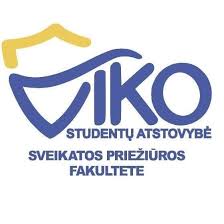 VILNIAUS KOLEGIJOSSVEIKATOS PRIEŽIŪROS FAKULTETOSTUDENTŲ ATSTOVYBĖREKOMENDACIJADĖL KAROLIO VASILIAUSKO KANDIDATŪROS Į VILNIAUS KOLEGIJOS STUDENTŲ ATSTOVYBĖS PREZIDENTO POZICIJĄ2020m. kovo 13d.VilniusKarolis Vasiliauskas Vilniaus Kolegijos Studentų Atstovybėje ( toliau- VIKO SA ) yra žinomas, kaip tvirtą savo nuomonę turintis žmogus, kuris jos laikysis ir ją gins. Tvirtos asmenybės charakteris padeda Karoliui įvairiose situacijose atstovaujant studentus kai tenka atlaikyti spaudimą iš žmonių, kurie nėra linkę bendradarbiauti, į jį nėra baisu kreiptis pagalbos ir nerimauti, jog pagalba iš jo pusės nebus suteikta, kadangi jis visuomet pasiryžęs siekti studentų gerovės.Kadangi VIKO SA‘je dirbau su Karoliu, manau galiu drąsiai teigti, jog jis tinkamai ir laiku atlieka paskirtus darbus, geba valdyti komandą, stresinėse situacijose jis išlieka ramus ir pasiryžęs spręsti problemas. Jis puikiai papildo VIKO SA centrinio biuro komandą savo įdėjomis atkaklumu ir ryžtingumu.Remiantis Karolio patirtimi, motyvacija rekomenduoju Karolį Vasiliauską kaip tinkamą kandidatą į Vilniaus Kolegijos Studentų Atstovybės prezidento pareigas.Pagarbiai:Vilniaus KolegijosSveikatos priežiūros fakulteto                                                            Monika AugustytėStudentų atstovybės Pirmininkė